Level 5 – Measurement and GeometryOverviewTask name 		Shape up!Learning intention	To make connections between two-dimensional and three-dimensional shapes, including faces and netsDuration  		30 minutesLinks to Victorian Curriculum These work samples are linked to Level 5 of the Mathematics curriculum.Extract from achievement standardStudents connect three-dimensional objects with their two-dimensional representations.Relevant content descriptionConnect three-dimensional objects with their nets and other two-dimensional representations (VCMMG198)Links to NAPLAN Minimum standards – numeracyYear 5: Space – Classification and properties of shapesStudents identify common properties of 2D shapes or 3D objects and use the correct mathematical terms to describe them. For example, students can generally:identify features of common shapes and objects summarise features of groups of common shapes or objects interpret the spatial language used in describing common shapes and objects.Students recognise common shapes and objects presented in drawings and diagrams. For example, students can generally:interpret drawings of shapes or objects that reflect the size and significant features  recognise different orientations of a shape or different perspectives of an objectidentify shapes or objects with given features visualise simple objects made of unit cubes.Student work samples – Describing propertiesThese work samples were created by students working at 
Level 5. Evidence of student achievement has been annotated.Victorian Curriculum linksConnect three-dimensional objects with their nets and other two-dimensional representations (VCMMG198)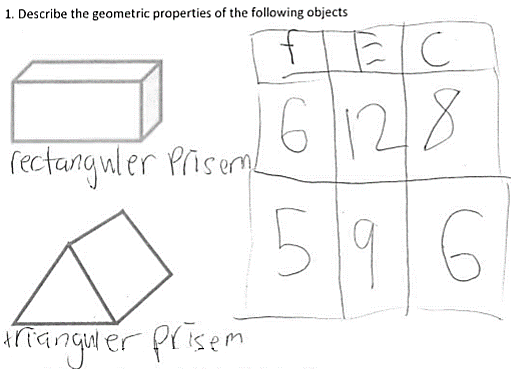 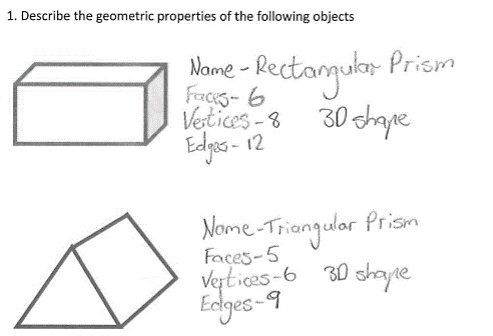 Records the number of faces, edges and corners (vertices) using a tableLabels the objectsLabels the objects and identifies the geometric properties, including the faces, edges and vertices, of the rectangular and triangular prisms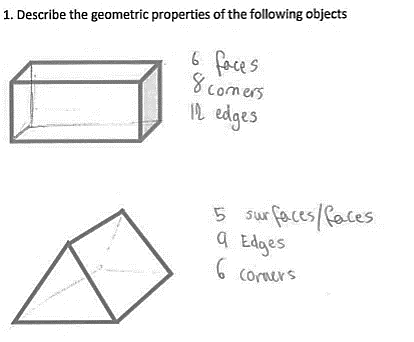 Identifies geometric properties of each objectSketches missing elements to assist with identifying properties of each objectStudent work samples – Matching netsThese work samples were created by students working at 
Level 5. Evidence of student achievement has been annotated.Victorian Curriculum linksConnect three-dimensional objects with their nets and other two-dimensional representations (VCMMG198)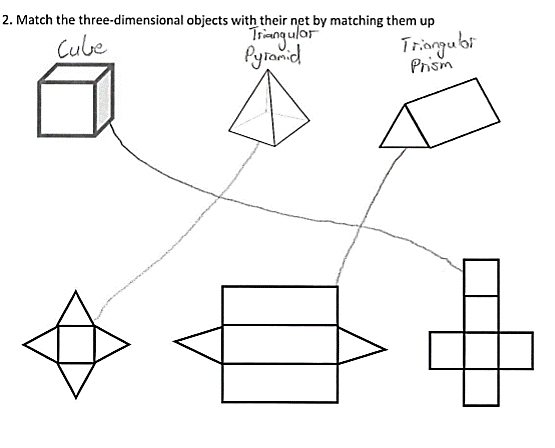 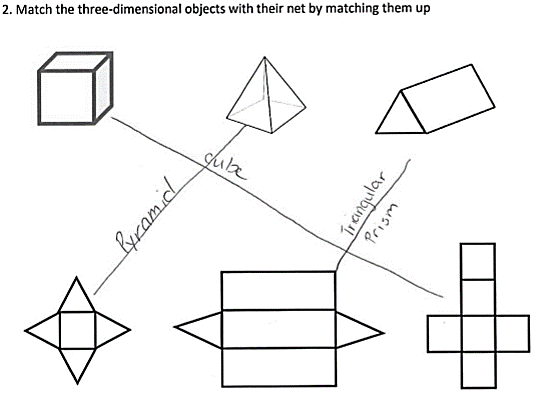 Identifies objects as cube, ‘triangular’ pyramid (square-based) and triangular prismConnects three-dimensional objects with their netsLabels the objectsConnects objects with their netsStudent work samples – Drawing netsThese work samples were created by students working at 
Level 5. Evidence of student achievement has been annotated.Victorian Curriculum linksConnect three-dimensional objects with their nets and other two-dimensional representations (VCMMG198)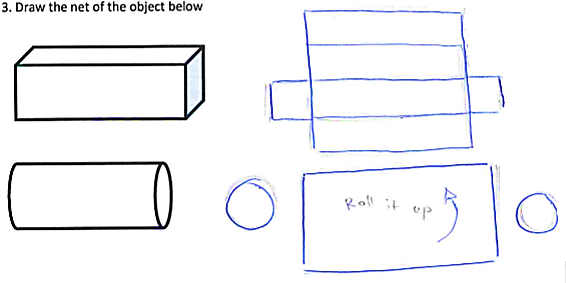 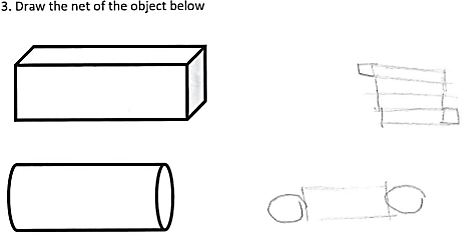 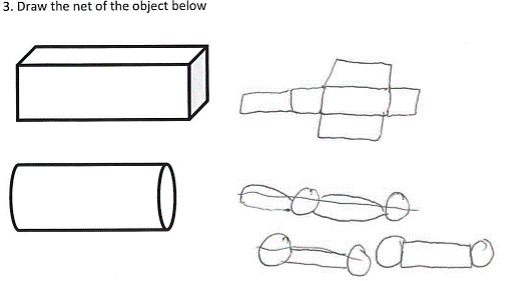 Identifies and draws a common net of a rectangular prism Identifies and draws a net of a cylinder in three parts, with recognition of relative rectangular length and width compared with circumference Identifies and draws a net of a rectangular prism  Identifies and draws a net of a cylinder  Identifies and draws a net of a rectangular prism Identifies and draws a net of a cylinder after several attemptsStudent work samples – Linking 2D shapesThese work samples were created by students working at 
Level 5. Evidence of student achievement has been annotated.Victorian Curriculum linksConnect three-dimensional objects with their nets and other two-dimensional representations (VCMMG198)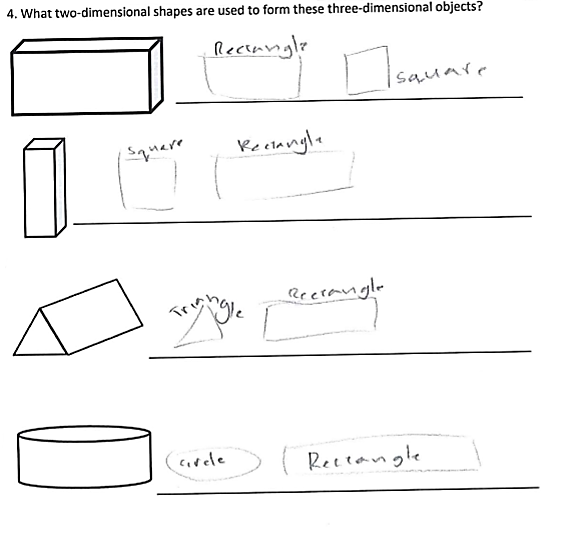 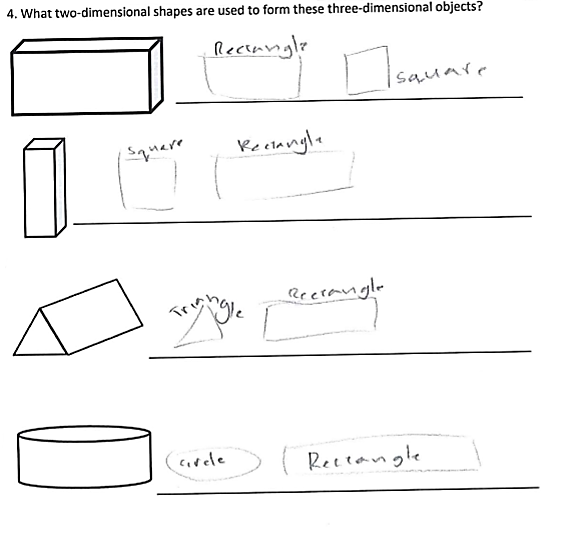 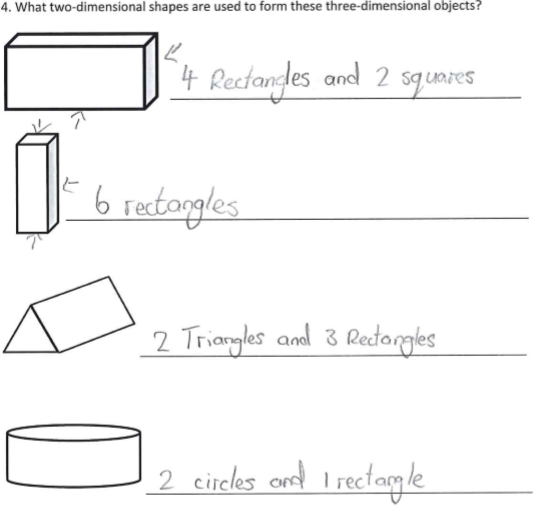 Identifies and labels the shapes required to form the objectsIdentifies and labels the shapes required to form the objectsIdentifies the shapes required for each object and how many of them are requiredWhere to next for the teacher?When the task on which these annotated student work samples is based has been used as a classroom activity, there is opportunity to gather data on student achievement to help inform further teaching. An analysis of student responses, on an individual, group or whole class basis, can be used to develop and direct student learning with respect to the following content.For students needing to review underpinning knowledge and skills at Level 4Compare and describe two-dimensional shapes that result from combining and splitting common shapes, with and without the use of digital technologies (VCMMG170)Explain and compare the geometric properties of two-dimensional shapes and three-dimensional objects (VCMMG171)For students consolidating knowledge and skills at Level 5Connect three-dimensional objects with their nets and other two-dimensional representations (VCMMG198)For students moving on to new knowledge and skills at Level 6Construct simple prisms and pyramids (VCMMG228)ResourcesMathematics Sample Programs, Victorian Curriculum and Assessment Authority (VCAA) – This set of sample programs covering the Victorian Curriculum Mathematics: F–10 were developed as examples to illustrate how the Mathematics curriculum could be organised into yearly teaching and learning programs.Numeracy Learning Progressions, Victorian Curriculum and Assessment Authority (VCAA) – The Numeracy Learning Progressions amplify, extend and build on the numeracy skills in the Victorian Curriculum Mathematics F–10 and support the application of numeracy learning within other learning areas.FUSE, Victorian Department of Education and Training (DET) – The FUSE website provides access to digital resources that support the implementation of the Victorian Curriculum F–10, including an extensive range of activities and other resources for Primary Mathematics and Secondary Mathematics.Mathematics Teaching Toolkit, Victorian Department of Education and Training (DET)Mathematics Curriculum Companion, Victorian Department of Education and Training (DET)Victorian Numeracy Portal, Victorian Department of Education and Training (DET)Aligned Australian Curriculum Resources (Mathematics), Australian Curriculum, Assessment and Reporting Authority (ACARA)